城跡と地衣類地衣類観察会のお知らせ地衣類にはどんな種類があるのか？　樹木に着いている地衣類はどんな種類なのか？地衣類について基礎的な現地講習会をおこないます。是非ご参加ください。記日時：令和１年９月２９日（日）　13：30時から17：00まで3.5時間集合場所：ＪＲ明石駅中央改札口主催：（一社）日本樹木医会兵庫県支部、兵庫県みどりのヘリテージマネージャー会共催：地衣類ネットワーク講師：山本好和先生　秋田県立大学名誉教授持ち物：ルーペ　地衣類図鑑等参加資格：何方でも　　　　　参加費用：兵庫県支部会員無料　　　　　樹木医CPD申請予定出席予約は安田邦男　yasudagm@cwa.bai.ne.jpまで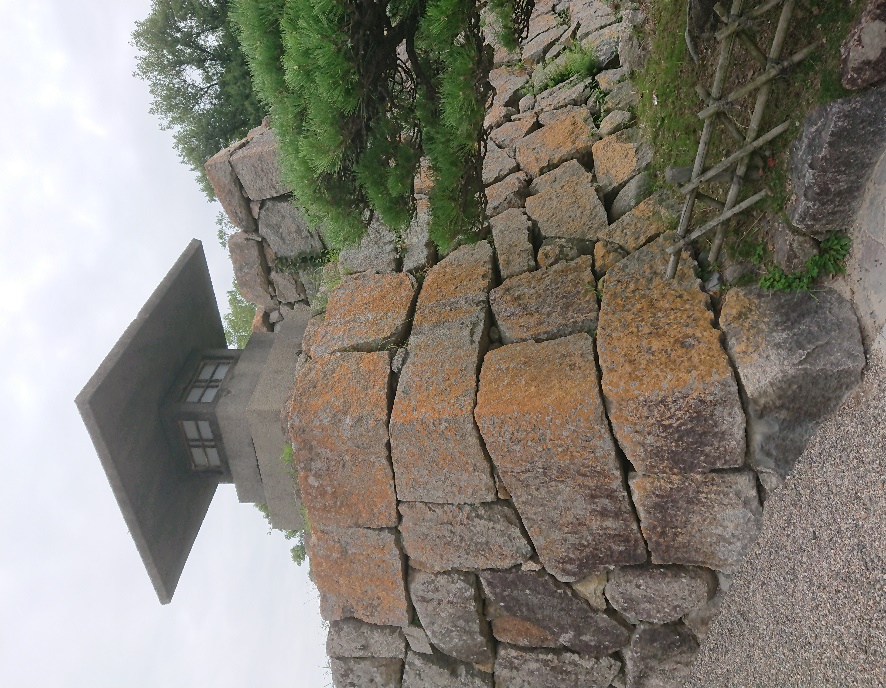 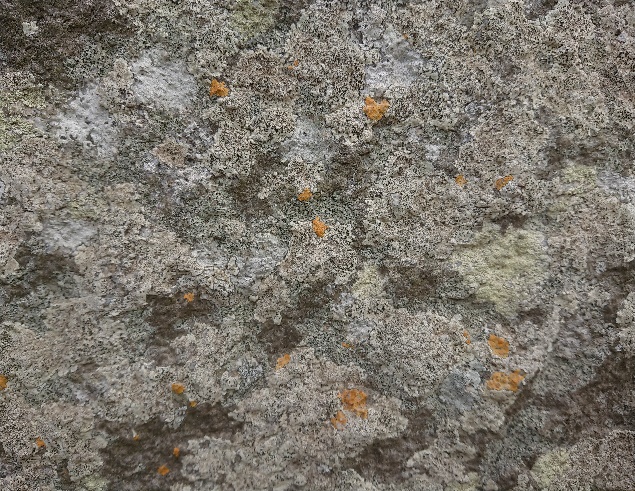 